企业名称                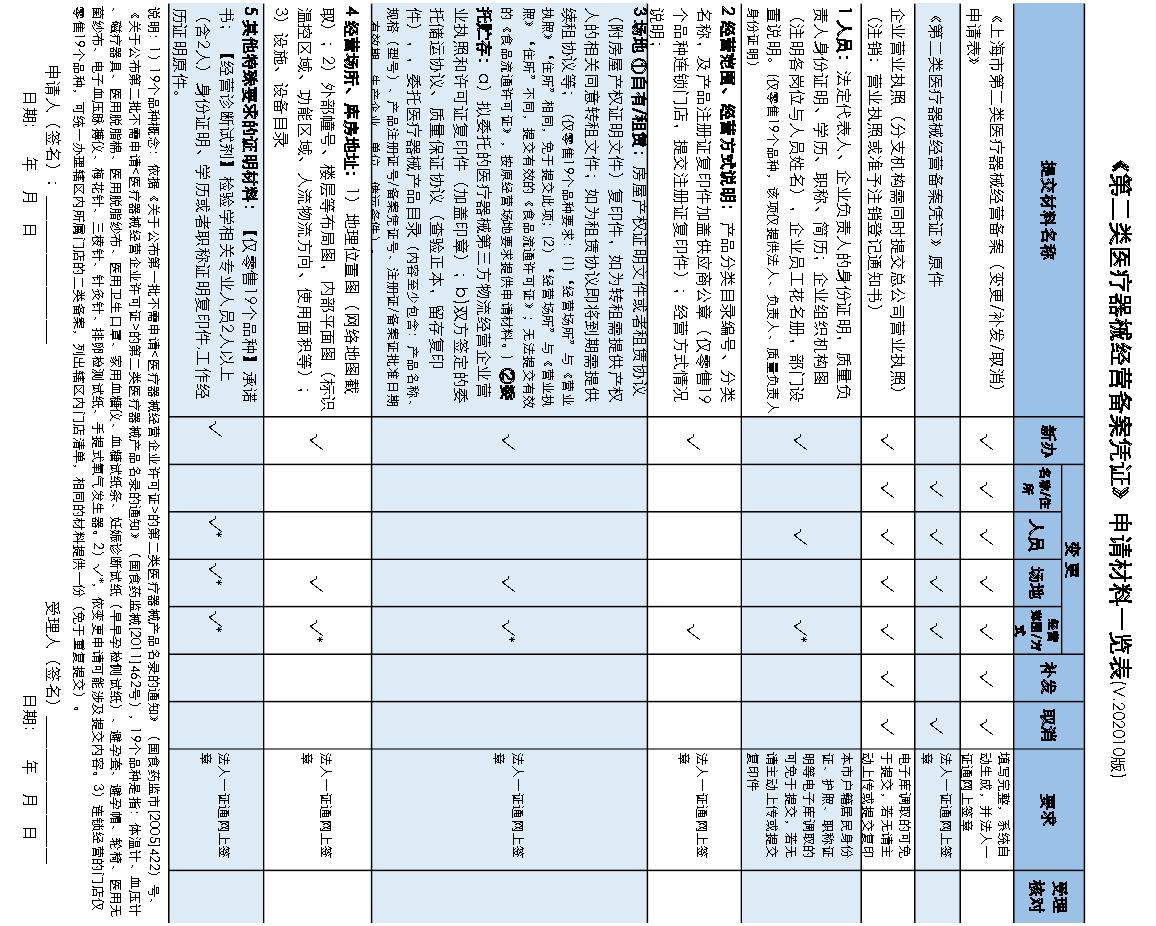 存档号：                上海市第二类医疗器械经营企业备案申请表企业名称：                 联 系 人：                               联系手机：                               填 表 说 明一、本表按照实际内容填写，不涉及的可缺项（表格中填写“无”）。其中，企业名称、统一社会信用代码（营业执照注册号）、营业执照类型、住所、法定代表人、注册资本、成立日期、营业期限等按照营业执照内容填写。二、经营场所和库房地址书写规范：区县+街道+门牌号。三、分支机构“住所”填写总部住所，分支机构“法定代表人”填写总部法定代表人。四、经营范围按照许可平台提供的范围勾选。五、本表经营方式指批发、零售、批零兼营。六、本表应使用A4纸打印，不得手写。七、本表所列各项内容填写不下时均可另附页。资料要求：1. 申请材料应完整、清晰，准确、涂改处应盖章或签名，要求签字的须签字，加盖企业公章，使用A4纸打印或复印，按照申请材料顺序装订成册；2. 凡申请材料需提交复印件的，申请人须在复印件上签字确认（此件同原件），注明日期，加盖企业公章；3.申报资料应当使用中文，根据外文资料翻译的申报资料，应当同时提供原文。其他：系统没有自动套打的字段，请手工填写空格。第二类医疗器械经营备案表申请承诺书                           ：根据《中华人民共和国行政许可法》第三十一条规定，我（单位）提交的 xxxxx              的申请材料和反映的的情况是真实的，并承诺对申请材料实质内容的真实性负责。申请人（单位）（签字或盖章）：             授 权 委 托 书                     ：现委托以下人员作为我方             行政许可申请一事的代理人，代理我（单位）办理               ：1、姓名：       性别：    身份证号码：                     工作单位：                                              职务：                      电话：                      委托权限：□代为提出、变更、放弃行政许可申请；□接收询问，行使陈述申辩权利；□要求和参加听证；□提交和接收法律文书。代理期限：□自许可提出申请日起至    年  月  日          □自许可提出申请日起至此次许可决定作出之日止2、姓名：       性别：    身份证号码：                     工作单位：                                              职务：                     电话：                       委托权限：□代为提出、变更、放弃行政许可申请；□接收询问，行使陈述申辩权利；□要求和参加听证；□提交和接收法律文书。代理期限：□自许可提出申请日起至    年  月  日          □自许可提出申请日起至此次许可决定作出之日止                                      委  托  人：法定代表人：附：委托人及被委托人身份证复印件(正反面)条形码二维码企业名称统一社会信用代码营业执照类型注册资本(万元)成立日期营业期限住  所经营场所电话电话经营场所邮编邮编库房地址经营范围经营场所和库房情况经营场所使用面积（㎡）经营场所使用面积（㎡）库房使用面积（㎡）库房使用面积（㎡）库房使用面积（㎡）冷库容积(m³)冷库容积(m³)经营场所和库房情况人员情况姓名身份证号身份证号学历/职称学历/职称手机号手机号法定代表人企业负责人质量负责人质量管理机构负责人企业人员情    况人员总数(人)质量管理(人)质量管理(人)企业人员情    况售后服务(人)专业技术(人)专业技术(人)联 系 人姓名身份证号身份证号电子邮件电子邮件手机手机联 系 人经营方式经营模式█销售医疗器械█销售医疗器械█销售医疗器械█销售医疗器械█销售医疗器械█销售医疗器械█销售医疗器械经营场所及仓储条件经营场所条件（用房性质、设施设备情况等）经营场所及仓储条件仓储条件（环境控制、设施设备等）本企业承诺所提交的全部备案材料真实有效，并承担因失实引发的一切法律责任。同时，保证按照法律法规的要求从事医疗器械经营活动。法定代表人（签字）                    （企业盖章）               年       月        日本企业承诺所提交的全部备案材料真实有效，并承担因失实引发的一切法律责任。同时，保证按照法律法规的要求从事医疗器械经营活动。法定代表人（签字）                    （企业盖章）               年       月        日本企业承诺所提交的全部备案材料真实有效，并承担因失实引发的一切法律责任。同时，保证按照法律法规的要求从事医疗器械经营活动。法定代表人（签字）                    （企业盖章）               年       月        日本企业承诺所提交的全部备案材料真实有效，并承担因失实引发的一切法律责任。同时，保证按照法律法规的要求从事医疗器械经营活动。法定代表人（签字）                    （企业盖章）               年       月        日本企业承诺所提交的全部备案材料真实有效，并承担因失实引发的一切法律责任。同时，保证按照法律法规的要求从事医疗器械经营活动。法定代表人（签字）                    （企业盖章）               年       月        日本企业承诺所提交的全部备案材料真实有效，并承担因失实引发的一切法律责任。同时，保证按照法律法规的要求从事医疗器械经营活动。法定代表人（签字）                    （企业盖章）               年       月        日本企业承诺所提交的全部备案材料真实有效，并承担因失实引发的一切法律责任。同时，保证按照法律法规的要求从事医疗器械经营活动。法定代表人（签字）                    （企业盖章）               年       月        日本企业承诺所提交的全部备案材料真实有效，并承担因失实引发的一切法律责任。同时，保证按照法律法规的要求从事医疗器械经营活动。法定代表人（签字）                    （企业盖章）               年       月        日经营质量管理制度、工作程序（仅体外诊断试剂批发企业）等文件目录（参照GSP要求）